COMUNE DI PANDINO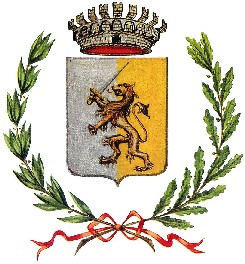 Provincia di CremonaAREA SERVIZI SOCIO CULTURALI E ISTRUZIONESI AVVISA CHE E’ INDETTO IL BANDO PER L’ASSEGNAZIONE DI N. 6 BORSE DI STUDIO A.S. 2018/2019 RISERVATE A STUDENTI RESIDENTI NEL COMUNE DI PANDINOIL PERIODO DI INDIZIONE DEL BANDO:   03.12.2019 - 19.12.2019CATEGORIE BORSE DI STUDIO:I CATEGORIA: AD UN ALLIEVO DELLA SCUOLA PRIMARIA DI PANDINO SEGNALATO DALL’ISTITUTO COMPRENSIVO VISCONTEO DI PANDINO – VALORE BORSA DI STUDIO € 100,00II CATEGORIA: AD UN ALLIEVO DELLA SCUOLA SECONDARIA DI PRIMO GRADO SEGNALATO DALL’ISTITUTO COMPRENSIVO VISCONTEO DI PANDINO- VALORE BORSA DI STUDIO € 300,00III CATEGORIA: A DUE A STUDENTI CHE HANNO CONSEGUITO IL DIPLOMA DI MATURITÀ O DI QUALIFICA VALORE BORSA DI STUDIO € 500,00IV CATEGORIA: A DUE A STUDENTI FREQUENTANTI LE CLASSI INTERMEDIE. VALORE BORSA DI STUDIO € 350,00REQUISITI:Per le categorie I e II gli studenti meritevoli saranno selezionati dall’Istituto Comprensivo Visconteo.Per  le Categorie III e  IV sono ammessi al concorso gli studenti meritevoli per rendimento che dalla pagella scolastica risultino aver riportato la votazione finale di almeno:-8/10 per gli alunni che abbiano conseguito la promozione in un’unica sessione;-90/100 per gli alunni che abbiano conseguito il diploma di maturità o di qualifica in un’unica sessione.-Voto in condotta almeno pari a nove PER INFORMAZIONI E MODULISTICA E’ POSSIBILE CONTATTARE IL N. 0373/973237 , CONSULTARE IL SITO ISTITUZIONALE O RECARSI PRESSO L’UFFICIO ISTRUZIONE/SERVIZI SOCIALI DEL COMUNE DI PANDINO.